Ministero dell’Economia e delle FinanzeDIPARTIMENTO DELL’AMMINISTRAZIONE GENERALE, DEL PERSONALE E DEI SERVIZI DIREZIONE SISTEMI INFORMATIVI E DELL’INNOVAZIONE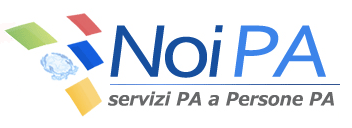 Oggetto: chiarimenti su modello precompilato dell’Agenzia delle Entrate  Viste le numerose richieste che stanno pervenendo a questa Direzione in relazione all’impossibilità di poter usufruire del modello precompilato da parte di contribuenti gestiti in NoiPA, si ritiene opportuno evidenziare i criteri adottati dall’Agenzia delle entrate per la predisposizione del modello 730 precompilato, riportando testualmente quanto pubblicato sul sito della stessa. Per il 2015 sono destinatari del 730 precompilato i contribuenti che, contemporaneamente soddisfino le seguenti condizioni:abbiano presentato il 730/2014, oppure il modello Unico persone fisiche/2014 pur avendo i requisiti per presentare il modello 730;siano maggiorenninon risultino, dalla dichiarazione dell'anno scorso, legalmente incapacinel 2014 abbiano percepito redditi di lavoro dipendente e assimilati, per i quali i sostituti d'imposta (datore di lavoro o ente pensionistico) abbiano trasmesso nei termini all'Agenzia delle Entrate la Certificazione Unica 2015 (ex Cud)nel 2014 non abbiano avuto una partita Iva attiva nemmeno per un giorno (a eccezione dei produttori agricoli che si avvalgono del regime di esonero).Inoltre, il 730 precompilato non viene predisposto per i contribuenti per i quali, alla data di elaborazione della dichiarazione, sia noto il decesso all'Anagrafe Tributaria.
Verificato tutto ciò, bisogna comunque considerare che il 730 precompilato non viene predisposto se, con riferimento al 2013, il contribuente ha presentato dichiarazioni correttive nei termini o integrative, per le quali, al momento della elaborazione della dichiarazione 730 precompilata, è ancora in corso l'attività di liquidazione automatizzata.Ulteriori informazioni di dettaglio possono essere visualizzate al seguente link https://info730.agenziaentrate.gov.it/portale/web/guest/domande-frequentiDataRoma, 29 aprile 2015Messaggio035/2015DestinatariTuttiTipoInformativaAreaNoiPA